Cead Mile FailteJoint UKISCRS (United Kingdom & Ireland Society of Cataract & Refractive Surgeons) Meeting & Mr Peter Barry Memorial Meeting, Thursday 9th December 2021The Conrad Hotel, Earlsfort Terrace, Dublin 2Programme:8.15 – 9.00 Registration – Tea/CoffeeCHAIR:  Professor Sathish Srinivasan & Ms Kathryn McCreery09.00 – 9.15 Pathophysiology and management of ocular surface disease Professor Louis Collum9.15 - 09.30 Management of Keratoconus outlining the use of femtosecond and intracorneal rings and DALK  - Mr Patrick Condon9.30 – 9.45  Paediatric refractive surgery – Ms Kathryn McCreery9.45 – 10.00 Keratoprosthesis: The ultimate refractive procedure - Professor William Power 10.15 – 10.30 Brighton KCIOL: new web based algorithm for planning intraocular lens-based surgery in keratoconus for general Ophthalmologist – Mr Mayank A. Nanavaty10.30 – 10.45 Tea BreakCHAIR:  Professor William Power & Mr Paul Ursell11.15 – 11.30 Add-on IOLs – Professor Sathish Srinivasan11.30 – 11.45 Innovations in preoperative assessment of the presbyopic cataract and refractive patient – Mr Arthur Cummings11.45 – 12.00  Tips for Torics – Mr Paul Ursell12.00 – 12.15 Paediatric cataract surgery then and now  - Mr Donal Brosnahan12.15 – 12.30 Tips for cataract surgery with corneal opacity  - Mr Tom Flynn– 12.45 Q&A12.45 – 1.45  Buffet LunchCHAIR:  Mr Mayank A. Nanavaty & Mr Patrick Condon1.45 – 2.00 Visian phakic ICLs – Mr Paul O’Brien2.00 – 2.15 Corneal endothelial dysfunction before and after cataract surgery –Professor William Power2.15 – 2.30 Crosslinking, stiffness and glaucoma  - Professor Colm O’Brien2.30 – 2.45 From phaco to vitrectomy: ad astra per aspera - Professor Dara Kilmartin2.45 – 3.00 Endopthalmitis..lest we forget – Ms Rizwana Khan 3.00 – 3.15 Q&A3.15 – 3.45 Tea break3.45 – 5.00 Videos5.00 – 7.00 Mr Peter Barry Memorial Medal Lecture – "Towards the perfect anterior capsulotomy"-  Mr Richard PackardThis meeting is kindly sponsored by: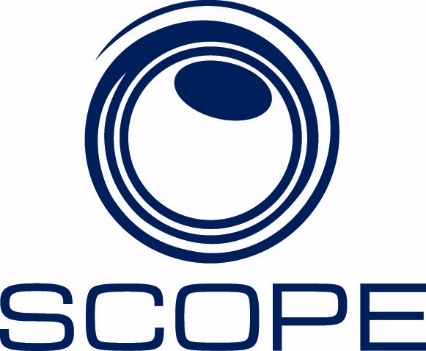 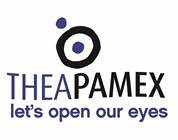 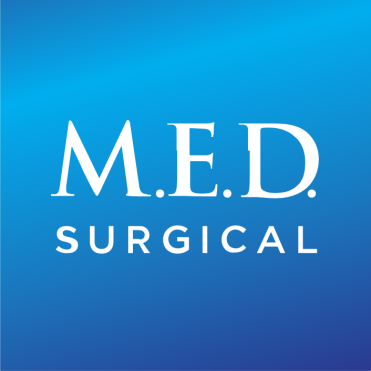 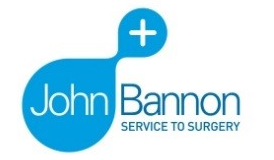 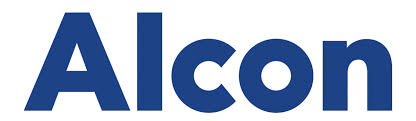 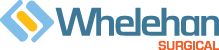 